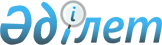 О снятии карантина на территории Самарского сельского округаПостановление акимата Абайского района Карагандинской области от 16 января 2019 года № 02/02. Зарегистрировано Департаментом юстиции Карагандинской области 17 января 2019 года № 5156
      В соответствии с Законами Республики Казахстан от 23 января 2001 года "О местном государственном управлении и самоуправлении в Республике Казахстан", от 10 июля 2002 года "О ветеринарии" и на основании представления главного государственного ветеринарно-санитарного инспектора Абайского района № 07-1-1-24/239 от 13 ноября 2018 года, акимат Абайского района ПОСТАНОВЛЯЕТ:
      1. Снять карантин, установленный в связи с выявлением заболевания эмфизематозный карбункул среди крупного рогатого скота на территории Самарского сельского округа.
      2. Признать утратившим силу постановление акимата Абайского района от 04 октября 2018 года № 40/01 "Об установлении карантина на территории Самарского сельского округа", (зарегистрировано в Реестре государственной регистрации нормативных правовых актов за № 4971, опубликованное в районной газете "Абай – Ақиқат" от 20 октября 2018 года № 41 (4236), в эталонном контрольном банке нормативных правовых актов Республики Казахстан 17 октября 2018 года).
      3. Контроль за исполнением настоящего постановления возложить на курирующего заместителя акима Абайского района.
      4. Настоящее постановление вводится в действие со дня его первого официального опубликования.
					© 2012. РГП на ПХВ «Институт законодательства и правовой информации Республики Казахстан» Министерства юстиции Республики Казахстан
				
      Исполняющий обязанности
акима Абайского района

М. Магзин
